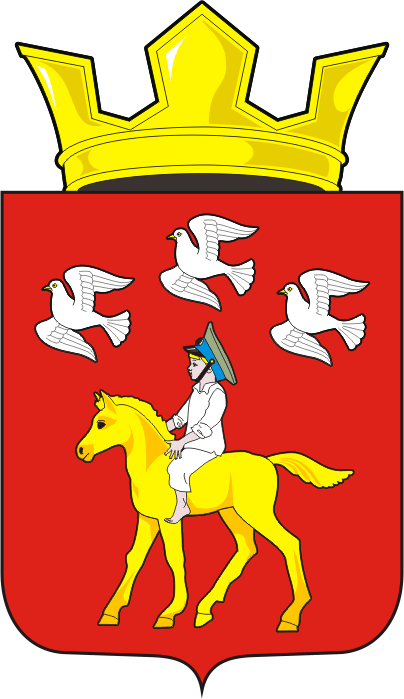 АДМИНИСТРАЦИЯ ЧЕРКАССКОГО СЕЛЬСОВЕТА                                  САРАКТАШСКОГО РАЙОНА ОРЕНБУРГСКОЙ ОБЛАСТИ_______________П О С Т А Н О В Л Е Н И Е______________12.02.2020                                             с. Черкассы                                            № 22-п О проведении публичных слушаний по «Схеме теплоснабжения (актуализации)  Черкасского сельсовета на период  до 2035 года».В соответствии со статьёй 28 Федерального закона «Об общих принципах организации местного самоуправления в Российской Федерации» от 06.10.2003 года № 131-ФЗ, руководствуясь Уставом  Черкасского сельсовета Саракташского района Оренбургской области Положением о публичных слушаниях, утвержденным решением Совета депутатов МО Черкасский сельсовет  № 11 от 15.11.2005 года:Провести публичные слушания со следующей повесткой дня: - обсуждение проекта «Схемы теплоснабжения (актуализация) Черкасского сельсовета на период  до 2035 года».Утвердить дату, время проведения публичных слушаний по проекту «Схемы теплоснабжения (актуализация) Черкасского сельсовета на период  до 2035 года» на 10 марта 2020 года в 18 часов 00 минут.По результатам проведения публичных слушаний заключение о принятии проекта «Схемы теплоснабжения (актуализация) Черкасского сельсовета на период  до 2035 года» представить в администрацию Саракташского района для утверждения.Определить местом проведения публичных слушаний и мероприятия по информированию граждан здание администрации Черкасского сельсовета, по адресу: с. Черкассы, ул. Советская, д.32, «а».Назначить главу Черкасского сельсовета представителем Администрации Черкасского сельсовета на публичных слушаниях, указанных в пункте 1 настоящего постановления. Предложения по проекту «Схемы теплоснабжения (актуализация) Черкасского сельсовета на период  до 2035 года» могут быть направлены всеми заинтересованными лицами в администрацию Черкасского сельсовета по адресу: с. Черкассы, ул. Советская, 32, «а».Информирование граждан поселения по вопросу публичных слушаний провести 12.02.2020 года.Окончание приёма предложений от граждан 03.03.2020 года.Настоящее постановление вступает в силу после дня  обнародования и подлежит размещению на сайте администрации Черкасского сельсовета Саракташского района Оренбургской области.Контроль за исполнением данного постановления оставляю за собой.Глава  муниципального образования                                              Т.В. Кучугурова.Разослано:  администрация района, прокуратура района, места для обнародования, официальный сайт сельсовета, в дело.